Открытый урок  «От забвения к бессмертию» - творчество Рембранта Учитель МХК  Смирнова Марина ВалентиновнаУрок проведен на «Неделе педагогического мастерства 28 февраля  2012г.Цель урока – изучение особенностей портретного искусства «великих голландцы» на примере творчества РембрантаЗадачи урока – изучить особенности техники живописи, отличие от остальных художников, особенности сюжетов и психологии портретируемых.Форма урока – ролевая игра.Ученики выступают в качестве «историков», «искусствоведов» и «обозревателей», оценивают живопись с точек зрения этих специалистов.Раздаточный материал – в приложении к уроку.Задействуется в игре весь класс.Материалы: Презентация, раздаточные материалы к уроку, музыкальное сопровождение.     Рембрант Харменс ван Рейн (1606-1669)Род. в 1606 г. в г.Лейдене. Отец был мельником. В детстве он не любил заниматься чтением и письмом. Он старался как можно больше получить зрительных впечатлений, столь важные для его будущей профессии. Он отказался от традиционной поездки в Италию.Он прекрасно знал культуру Возрождения и античности, а так же европейские стили и творческие достижения своих современников. И как истинный голландец он тяготел к реалистической школе живописи. Все внимание художника было приковано к человеку, к его судьбе, и психологическим мотивам его поступков.В 1632 г. он переезжает в Амстердам.Первый портрет ему заказали члены гильдии хирургов, слушающих лекции по анатомии у доктора Тульпа.  Были приняты такие групповые портреты. Потрет был сделан очень удачно и он открывает свою мастерскую. Женится на Саскии ван Эйленбург, которая была дочерью богатого купца. Брак оказался осень счастливым. Рембрант покупает большой дом и с пышностью солидного бюргера обставляет его.Слайд: Гостиная Рубенса (по его проекту) 1630 г. стиль бароккоСлайд: Саския ван Эйленбург 1633г. Теперь у него дорогая мебель, на стенах произведения художников эпохи Возрождения, ценнейшие персидские миниатюры. Дорогие вазы, чучела экзотических птиц и фантастические раковины. Возможно пышность и великолепие его дома помогла художнику сблизиться с высшей голландской знатью. Однако, главное, эти полотна  мастеров эпохи Возрождения были для него предметом изучения техники мастерства. 
Это счастливая пора его жизни, он молод,  любим, богат, он радуется и наслаждается самой жизнью. Эта полнота жизни хорошо видна в его картине «Автопортрет  с Саскией на коленях». В этой картине еще ничто не предвещает трагического поворота в его судьбе. Слайд «Автопортрет  с Саскией на коленях».К показу слайда выдается  раздаточный материал, обсуждение художественных достоинств картины. Приложение № 1Сначала умерли его родители, потом трое детей, , затем Саския. У него остался только его сын Титус. Рембрантом овладевает трагическое болезненное состояние. Постепенно нарастает конфликт с обществом, для которого он так и остался лишь сыном мельника.Рембрант много работал. Он принял заказ на групповой портретДля парадного зала гильдии Амстердамских стрелков. Заказчиком был капитан отряда стрелков Франс Баннинг-Когг. Он изображен в центе, одетый в черный костюм.Слайд «Даная»К показу слайда выдается  раздаточный материал, обсуждение художественных достоинств картины. Приложение № 2Слайд  «Ночной дозор»К показу слайда выдается  раздаточный материал, обсуждение художественных достоинств картины. Приложение № 3Рядом с ним   в парадной одежде лейтенант. Вокруг них плотной группой выступают стрелки, поднятые по тревоге.  Они выходят из под арки широкого моста, чтобы слиться с толпой прохожих. Поэтому на картине много других персонажей, есть  даже дети и собака, лающая на барабанщика. Группа ярко освещена солнцем, от чего лица многих оказались в тени. Поклонники творчества Рембранта сразу оценили новую картину как шедевр, а стрелки были недовольны, особенно  лица которых оказались в тени.   Стрелки дали деньги вскладчину в равной мере каждый, и каждый надеялся увидеть себя на картине во всей красе. Картину не приняли, без согласия автора уменьшили её размеры, бесцеремонно отрезав ее по краям, со временем она потемнела и стала ошибочно называться «Ночной дозор». Аристократия Голландии не простила художнику его картину. Отношения были испорчены из за скандала и заказов стало мало.   Как и все художники своего времени он писал картины на библейские сюжеты, но в отличии от остальных, он вносил в эти картины много личного. Они наполнялись глубоким философским содержанием.Самые знаменитые картины на библейские сюжеты были созданы в годы зрелого творчества и последние годы жизни. В них он размышляет о верности и предательстве.Слайд   «Жертвоприношение Авраама»  1635 г.Слайд  «Иосиф рассказывает свои сны» Оффорт 1638г.Из библейских героев Рембранта более всего привлекал царь Давид, образ которого овеян легендами.Давид победил великана Голиафа. После этого подвига Давид был приближен к царю и сдружился с его сыном Ионафаном. Царь Саул испугался популярности Давида, боясь, что народ изберет его на царство вместо него и пытался его  убить. Давид не пытался спорить с царем и старался только избежать смерти, которую готовил ему Саул. В конце концов,  по воле Божьей Давид был помазан на царство и стал царем, после смерти Саула.Слайд . Прощание Давида с Ионафаном « 1642г (Эрмитаж)Когда Давид стал царем, то его посетило искушение в виде красивой женщины. Когда он гулял в своих садах на крыше дворца, то ему был виден весь Иерусалим. И он увидел как в бассейне купается очень красивая женщина - Вирсавия, жена его полководца – Урии. Слайд «Вирсавия» Питер Пауль Рубенс, 1635 г. Давид посылает Урию на верную смерть в бою. Слайд «Давид и Урия» 1665 г. (Эрмитаж)На первом плане Урия, глаза его опущены, возможно он предчувствует свою судьбу и догадывается о причине, ао которой царь направляет его  на верную смерть, Он страдает и находится в глубоком раздумье.Давид смотрит ему вслед, его глаза тоже опущены.Задание: какое выражение у Давида? Есть ли страх и раскаяние? Потом он женится на Вирсави. Но к нему приходит святой человек, пророк и начинает его стыдить и говорит, что нечестие правителей тяжким бременем ложится на весь народ. Народ будет проклят Богом.Давид сначала очень рассержен. Но потом раскаивается, так как укоры справедливы и он пишет  молитвы Богу и изливает в них свое раскаяние.  Получается сборник – Псалтирь. На заднем плане старик-писец, его лицо скорбно.Псалтирь – самая читаемая книга до сих пор, это сборник покаянный молитв к Богу. Их читают и по живым и по усопшим.Ребенок Давида от Вирсавии умирает и Давид видит в этом наказание от Бога.Очень интересна картина «Эсфирь перед Артаксерксом».Слайд 17 . Сцена тонет в тени. Загадочны фигуры фараона и Эсфири. Она  еврейка, наложница у грозного фараона Артаксеркса. Ей  известно, что он собирается завтра уничтожить весь еврейский народ и ей предстоит смягчить его сердце и спасти свой народ.  Она раскрывает ему преступный и несправедливый замысел его приближенных. И на следующий день казнь была отменена.     Последние годы жизни Рембрант живет очень бедно, почти не имеет заказов. Он пишет один шедевр за другим. Он пристально вглядывается в лица окружающих его людей.    Одна из самых популярных притч из Евангелия – притча о блудном сыне. Слайд «Возвращение блудного сына» 1668-1669Это одна из лучших его картин, создана в последний год жизни. Возможно, художник изобразил себя в этом блудном сыне, раскаялся в своих ошибках молодости.Художник немногословен, детали скупы и тщательно отобраны, все погружено в мерцающий полумрак. На первом плане фигура сына, упавшего перед отцом на колени, отец с любовью охватывает его за плечи и прижимает к себе. Сандалии сына истоптаны, обнажены голые пятки, одежда изорвана, голова обрита наголо. Лица не видно, но всю степень раскаяния выражает его спина, жадно впитывающая тепло родного дома. Руки отца мягко и бережно легли на плечи сына.Картина выражает всепрощающую силу любви. Выводы Вопрос: так какие характерные черты имеет творчество художника, чем он отличается от остальных живописцев того времени?Записывают в тетрадь выводы.Д/з   психологический анализ картины (стр.154-156)Ответь на вопрос 2  на стр.157. (письменно)Приложения: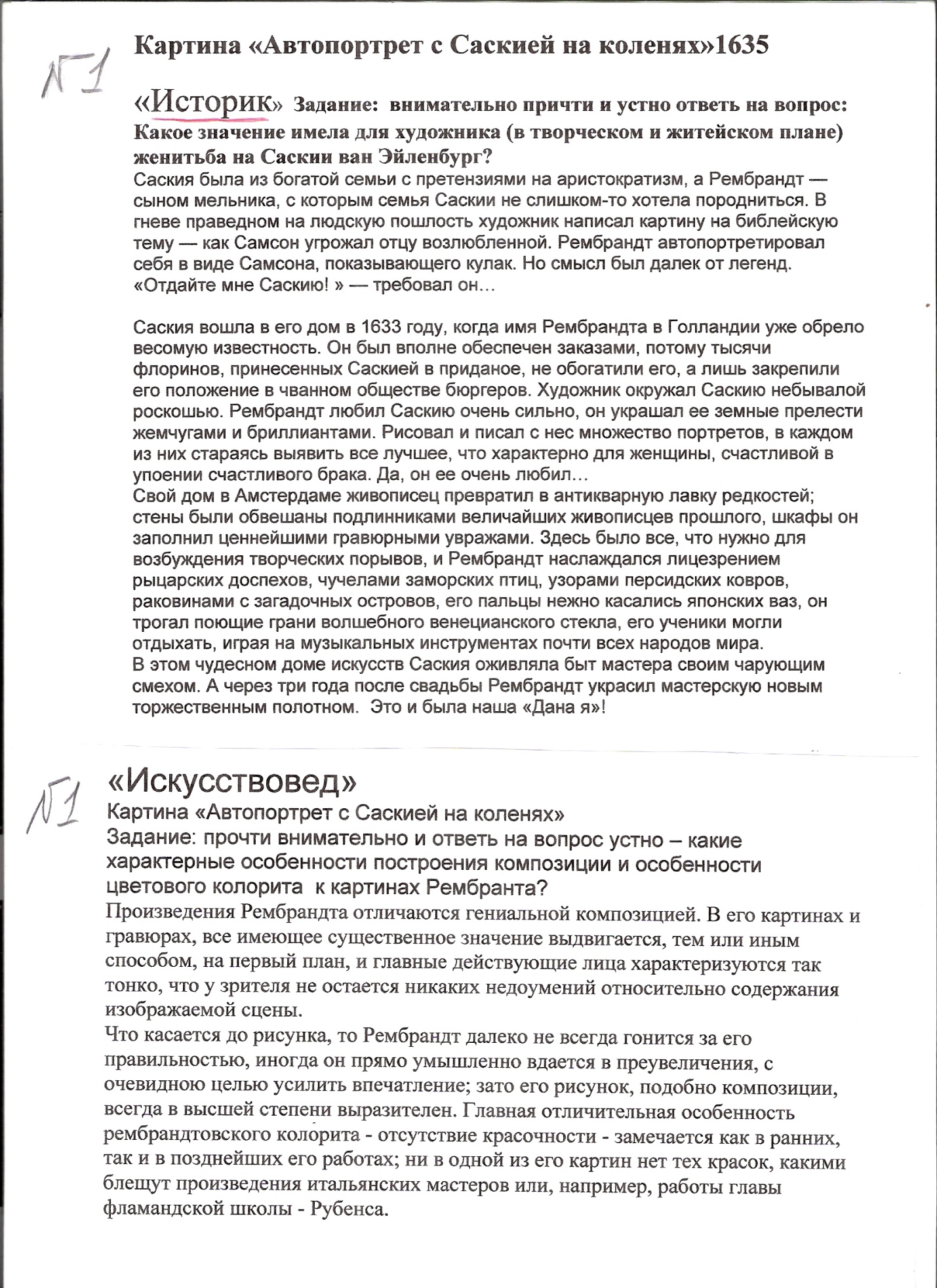 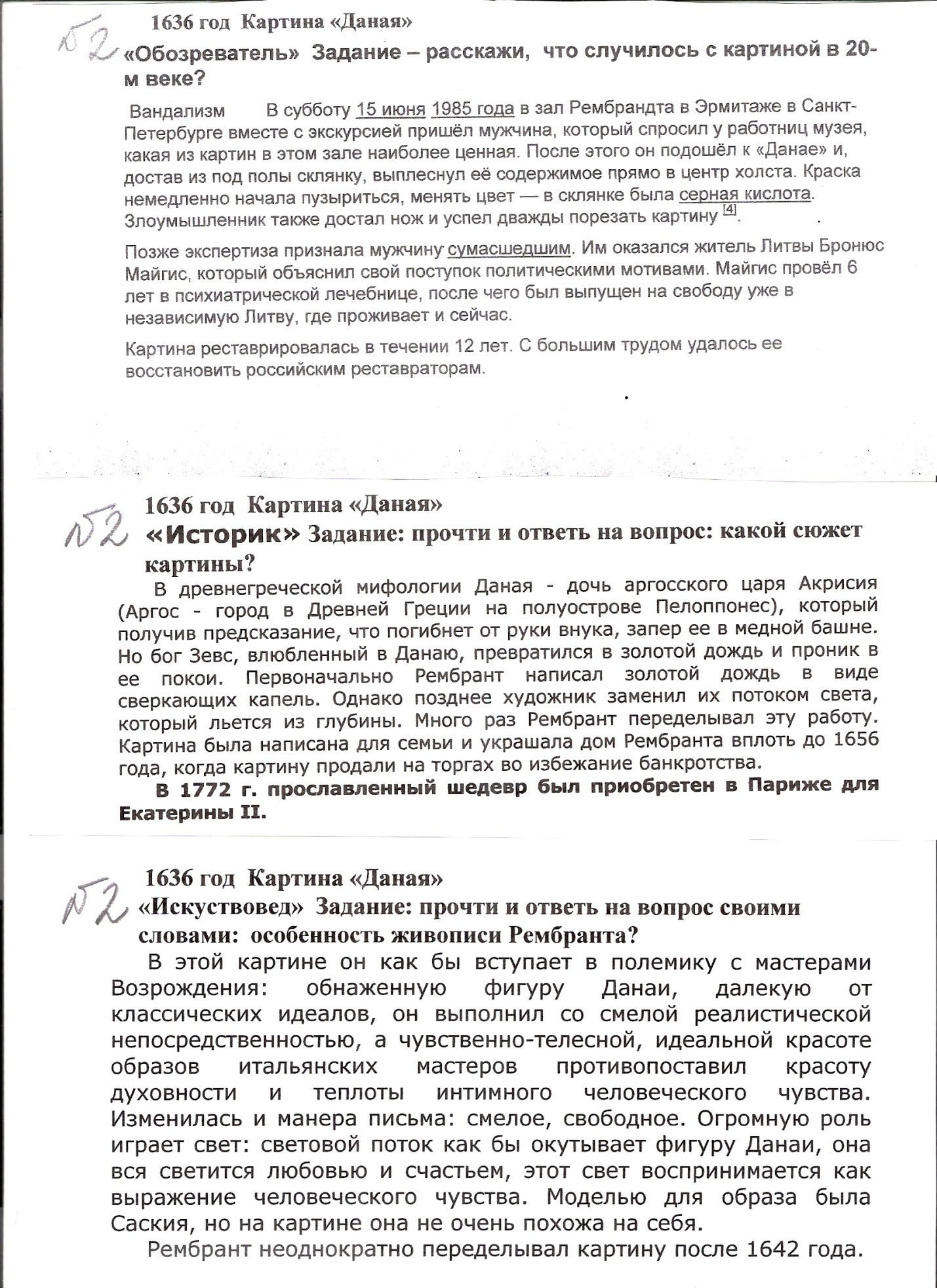 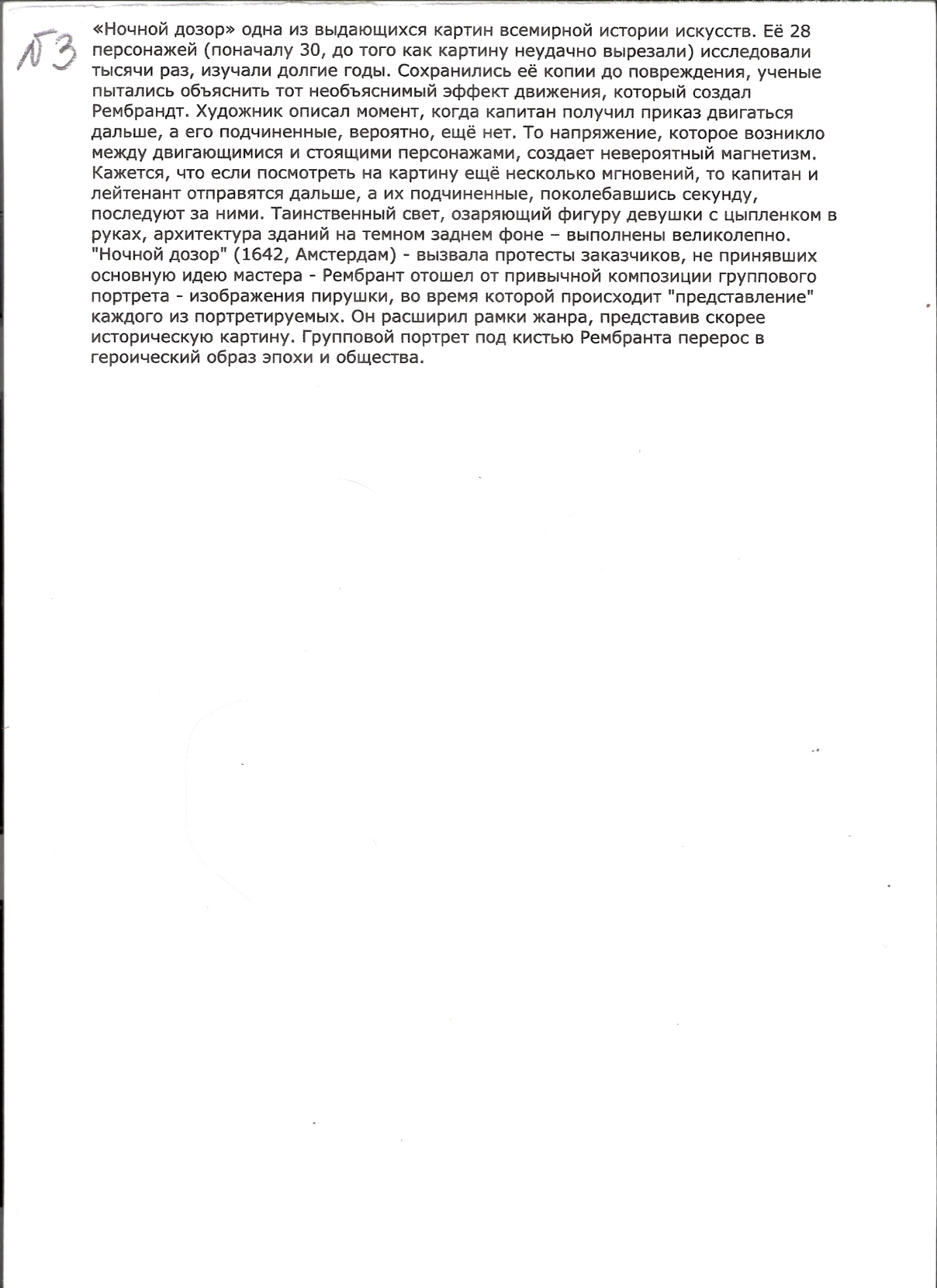 